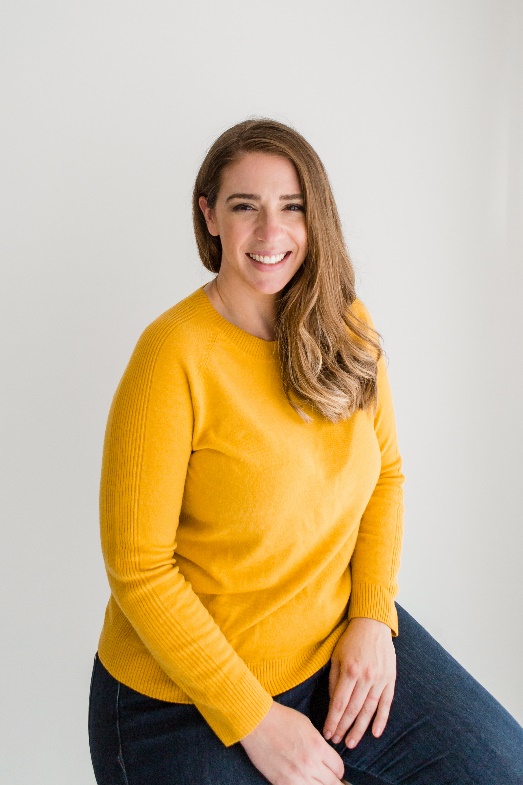 Lauren BradleyLauren Bradley is the founder of The Officials, an online platform that empowers assistants through community, courses and coaching. She is passionate about providing affordable and accessible training to the industry. Her career as an award-winning assistant and business owner spans nearly twenty years, where she has worn many hats including office manager, executive assistant, virtual assistant and private PA to HNWIs. A truly international powerhouse, Lauren is a corporate trainer, mentor and speaker. She is originally from Pittsburgh, PA but now lives in London with her family where you can find her constantly neglecting her cup of tea. Awards2022 eLearning Businesswoman of the Year (UK) by Acquisition International2022 Most Empowering Administrative Support Training Company, The Officials by SME News2019 Rising Star [Highly Commended] at the Sutton Women Mean Business Awards2016 OfficeNinjas‘ All-Star Award Winner